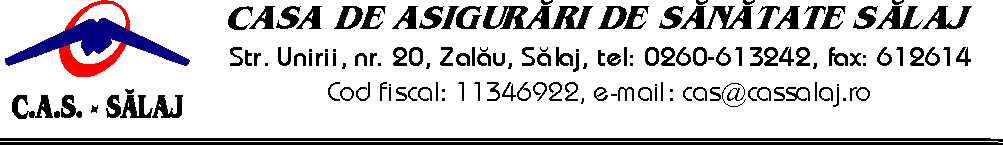 Nr.791/07.02.2020                           IN ATENTIA                                                FARMACIILOR CU CIRCUIT DESCHIS                                                FURNIZORI DE DISPOZITIVE MEDICALE    In vederea clarificarii unor aspecte privind modul de aplicare a adresei CNAS nr.P10615/03.12.2019, va informam:Pentru farmaciile cu circuit deschis:In momentul eliberarii medicamentelor farmacia raporteaza consumul de medicamente in SIPE si intocmeste factura in ultima zi a lunii,CAS primeste factura in luna urmatoare eliberarii medicamentelor si inregistreaza factura in contabilitate cu data intrarii facturii in casa,Pentru furnizorii de dispozitive medicale:Furnizorii raporteaza in SIUI vanzarea dispozitivelor medicale catre asigurat in termen de 72 ore lucratoare, iar dupa validarea serviciilor intocmeste factura pana in ultima zi lucratoare a lunii,CAS primeste factura si inregistreaza in contabilitate cu data intrarii facturii la CAS ( in ordine cronologica a datei de intrare ,fara nici o legatura cu data emiterii a facturii de catre furnizorul de dispozitive medicale)